Сумська міська радаVІІІ СКЛИКАННЯ ХІ СЕСІЯРІШЕННЯвід 29 вересня 2021 року № 1859-МРм. СумиРозглянувши звернення громадян, надані документи, відповідно до статей 12, 122 Земельного кодексу України, статей 2, 3 Закону України "Про порядок виділення в натурі (на місцевості) земельних ділянок власникам земельних часток (паїв)", статті 55 Закону України «Про землеустрій», частини третьої статті 15 Закону України «Про доступ до публічної інформації, враховуючи рекомендації постійної комісії з питань архітектури, містобудування, регулювання земельних відносин, природокористування та екології Сумської міської ради (протокол від 09.06.2021 № 21 ), керуючись пунктом 34 частини першої статті 26 Закону України «Про місцеве самоврядування в Україні», Сумська міська рада ВИРІШИЛА:Відмовити громадянам згідно з переліком, що додається до цього рішення, в затвердженні технічної документації із землеустрою щодо встановлення (відновлення) меж земельних ділянок в натурі (на місцевості) та передачі у приватну власність земельних ділянок, розташованих за межами населених пунктів, на території Сумської міської територіальної громади (кадастрові номери 5924781500:01:002:0151, 5924781500:01:002:0152, 5924781500:03:001:0152, 5924781500:03:001:0153), площами 0,5688 га, 1,4090 га, 1,0213 га, 0,3215 га відповідно, для ведення товарного сільськогосподарського виробництва, у зв’язку з невідповідністю місця розташування об'єкта вимогам законів, прийнятих відповідно до них нормативно-правових актів, а саме: невідповідністю вимогам статті 55 Закону України «Про землеустрій», якою визначено, що у разі якщо на підставі технічної документації із землеустрою  щодо  встановлення  (відновлення) меж земельної ділянки в натурі (на місцевості) передбачається здійснити передачу земельних  ділянок державної чи комунальної власності у власність чи користування, така технічна документація розробляється на підставі дозволу, виданого органом виконавчої влади чи органом місцевого самоврядування відповідно до повноважень, визначених статтею 122 Земельного кодексу України.Секретар Сумської міської ради                                          Олег РЄЗНІКВиконавець: Клименко ЮрійДодатокдо рішення Сумської міської ради «Про відмову громадянам в затвердженні технічної документації із землеустрою щодо встановлення (відновлення) меж земельних ділянок в натурі (на місцевості) та передачі у приватну власність земельних ділянок, розташованих за межами населених пунктів, на території Сумської об’єднаної територіальної громади, площами 0,5688 га, 1,4090 га, 1,0213 га, 0,3215 га»від 29 вересня 2021 року № 1859-МРСПИСОКгромадян, яким відмовляється в наданні дозволу на розроблення проектів землеустрою щодо відведення земельних ділянок для ведення товарного сільськогосподарського виробництваСекретар Сумської міської ради                                                                Олег РЄЗНІКВиконавець: Клименко Юрій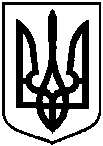 Про відмову громадянам в затвердженні технічної документації із землеустрою щодо встановлення (відновлення) меж земельних ділянок в натурі (на місцевості) та передачі у приватну власність земельних ділянок, розташованих за межами населених пунктів, на території Сумської міської  територіальної громади, площами 0,5688 га, 1,4090 га, 1,0213 га, 0,3215 га № з/пПрізвище, ім’я, по батькові, реєстраційний номер облікової картки платника податків або серія та номер паспортаАдреса земельної ділянкиПлоща земельної ділянки,гаУмовинадання123451.Балиму Анатолію Олександровичу,за межами населених пунктів, на території Сумської об’єднаної територіальної громади: кадастровий номер 5924781500:01:002:0151кадастровий номер 5924781500:01:002:0152кадастровий номер 5924781500:03:001:0152кадастровий номер 5924781500:03:001:01531/2 від 0,56881/2 від 1,40901/2 від 1,02131/2 від 0,3215власністьвласністьвласністьвласність123452.Крупській Ользі Олександрівні,за межами населених пунктів, на території Сумської об’єднаної територіальної громади: кадастровий номер 5924781500:01:002:0151кадастровий номер 5924781500:01:002:0152кадастровий номер 5924781500:03:001:0152кадастровий номер 5924781500:03:001:01531/2 від 0,56881/2 від 1,40901/2 від 1,02131/2 від 0,3215власністьвласністьвласністьвласність